№217                                                                                                  от16 августа 2019гР Е Ш Е Н И Е Собрания депутатов муниципального образования«Семисолинское сельское поселение»О внесении изменений в решение Собрания депутатовмуниципального образования «Семисолинское сельское поселение»  от 31 декабря 2015 года №66 	В соответствии с Земельным кодексом Российской  Федерации, Собрание депутатов муниципального образования «Семисолинское сельское поселение» решает:Внести в решение Собрания депутатов муниципального образования «Семисолинское сельское поселение» от 31 декабря   2015 года №66  «Об утверждении  Порядка определения размера арендной платы за земельные участки, находящиеся в собственности муниципального образования «Семисолинское сельское поселение»,  и предоставленные в аренду без проведения торгов» (далее -  Порядок) следующее изменение:Пункт 7 Порядка изложить в следующей редакции:            «7.     Размер ежегодной арендной платы при предоставлении земельного участка юридическому лицу в аренду для комплексного освоения территории, за исключением первого арендного платежа, размер которого определяется по результатам аукциона на право заключения договора аренды земельного участка для комплексного освоения территории. При этом размер ежегодной арендной платы, если предметом аукциона является размер первого арендного платежа, определяется в порядке, установленном для определения арендной платы за земельные участки, находящиеся в государственной или муниципальной собственности, без проведения торгов.».2. Настоящее решение вступает в силу после его официального опубликования (обнародования).3. Контроль за исполнением настоящего решения возложить на постоянную комиссию по бюджету, налогам и предпринимательству.         Глава муниципального образования,«Семисолинское сельское поселение»                                          председатель Собрания депутатов                                                  А.И.Назаров«Семисола ял кундем»муниципальный образованийын депутатше- влакын  Погынжо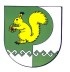 Собрание депутатовмуниципального образования«Семисолинское сельское поселение»425 140 Морко район, Семисола ял,  Советский урем, 14Телефон-влак: 9-56-41425 140, Моркинский район, дер.Семисола ул. Советская, 14Телефоны: 9-56-41